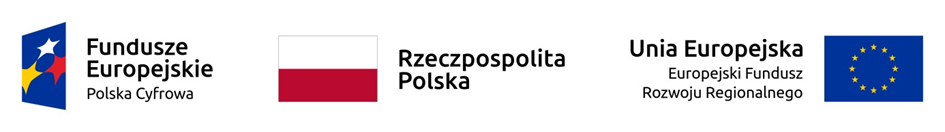 Sprawozdanie zawierające podsumowanie wyników ewaluacji przeprowadzonych podczas okresu programowania i głównych produktów oraz rezultatów Programu Operacyjnego Polska Cyfrowa na lata 2014-2020Warszawa, grudzień 2022 r.Sprawozdanie zawierające podsumowanie wyników ewaluacjiSpis treści1. Przegląd prac ewaluacyjnych	22. Ustalenia według osi priorytetowych w odniesieniu do wskaźników rezultatu i produktu	43. Wnioski ogólne	11Załącznik: Ewaluacje dotyczące Programu Operacyjnego Polska Cyfrowa na lata 2014-2020	151. Przegląd prac ewaluacyjnychPodczas okresu programowania 2014-2020, ze środków Pomocy Technicznej POPC zostało zrealizowanych łącznie 7 ewaluacji zleconych przez Jednostkę Ewaluacyjną Instytucji Zarządzającej Programem Operacyjnym Polska Cyfrowa (POPC) oraz przez pracowników Instytucji Pośredniczącej POPC (Centrum Projektów Polska Cyfrowa):Analiza doświadczeń oraz identyfikacja dobrych praktyk w obszarze wspierania rozwoju kompetencji cyfrowych w kontekście przygotowania szczegółowych zasad wdrażania Programu Operacyjnego Polska Cyfrowa na lata 2014-2020 oraz koordynacja celu tematycznego 2,Ewaluacja systemu wyboru projektów w ramach Programu Operacyjnego Polska Cyfrowa na lata 2014-2020,Ewaluacja mid-term postępu rzeczowego i finansowego Programu Operacyjnego Polska Cyfrowa na lata 2014¬2020,Ewaluacja efektów realizacji I osi priorytetowej Programu Operacyjnego Polska Cyfrowa na lata 2014-2020 Powszechny dostęp do szybkiego internetu,Ewaluacja efektów realizacji II osi priorytetowej Programu Operacyjnego Polska Cyfrowa na lata 2014-2020 E-administracja i otwarty rząd,Ewaluacja efektów realizacji III osi priorytetowej Programu Operacyjnego Polska Cyfrowa na lata 2014-2020 Cyfrowe kompetencje społeczeństwa,Ewaluacja efektów realizacji IV osi priorytetowej Programu Operacyjnego Polska Cyfrowa na lata 2014-2020 Pomoc techniczna,Pierwsze badanie spośród wymienionych miało charakter badania ad hoc, pozostałe sześć (w tym badanie mid-term) wynikało wprost z Planu Ewaluacji Programu Operacyjnego Polska Cyfrowa na lata 2014-2020. Plan Ewaluacji Programu Operacyjnego Polska Cyfrowa na lata 2014-2020 jest kluczowy dla procesu ewaluacji w POPC. Był on modyfikowany kilkakrotnie. Obecnie dokument wskazuje przeznaczenie kwoty 1 804 367 zł na cały proces ewaluacji. W 2023 r. planuje się zrealizować badanie ex post postępu rzeczowego i rezultatów realizacji celów POPC. Ponadto planuje się przeprowadzić Ewaluację inicjatywy REACT-EU POPC.Wszystkie produkty badań, w tym raporty metodyczne oraz końcowe są konsultowane przez Grupę Roboczą POPC oraz przez zainteresowane instytucje, do których adresowane są rekomendacje. Zgodnie z rozporządzeniem 1303/2013 oraz wytycznymi Ministra właściwego w zakresie rozwoju regionalnego ds. ewaluacji, raporty są prezentowane i dyskutowane na Komitecie Monitorującym POPC. Ponadto raporty są publikowane na stronach Ministerstwa oraz w bazie ewaluacji Ministerstwa. Rekomendacje zgodnie z wytycznymi dot. ewaluacji są wprowadzane i monitorowane również w bazie rekomendacji w ramach Systemu Wdrażania Rekomendacji administrowanej przez Krajową Jednostkę Ewaluacyjną (KJE). W efekcie przeprowadzonych planowych 6 badań, opracowano łącznie 77 rekomendacji, spośród których 36 zatwierdzono w całości a 30 zatwierdzono częściowo. Jedynie 11 rekomendacji ewaluatorów w trakcie konsultacji odrzucono.Należy również wskazać, że niektóre badania dotyczące także POPC zostały zrealizowane horyzontalnie przez KJE. Były to ewaluacje badające zagadnienia horyzontalne. Szczególnie istotnym było badanie dotyczące stosowania zasady równości szans kobiet i mężczyzn oraz zasady równości szans i niedyskryminacji, w tym dostępności dla osób z niepełnosprawnościami, w ramach polityki spójności 2014-2020 z 2021 r. Innym badaniem zrealizowanym przez KJE było badanie pt. „Ewaluacja realizacji zasady partnerstwa w ramach perspektywy 2014-2020”.2. Ustalenia według osi priorytetowych w odniesieniu do wskaźników rezultatu i produktuPoniżej w tabeli zawarto najważniejsze ustalenia z ewaluacji.3. Wnioski ogólneWnioski i rekomendacje z badań przeprowadzonych przez JE POPC miały istotny wpływ na zmiany i kształt Programu Operacyjnego Polska Cyfrowa, a także na kształt nowego programu FERC, który został zatwierdzony w dniu 18.11.2022 r. przez Komisję Europejską. Należy wskazać, że większość wniosków i rekomendacji badań zleconych przez IZ POPC miała charakter operacyjny. Wnioski i rekomendacje wskazywały na konkretne działania w zakresie wprowadzenia modyfikacji czy nowych wartości docelowych wskaźników i zapisów dokumentacji m.in. konkursowych w POPC. Przedmiotem tego typu wniosków były również zmiany w zakresie realokacji środków z określonych działań do innych działań. Większość tego typu rekomendacji została zrealizowana. Jednakże z uwagi na fakt, że tego typu wnioski i rekomendacje nie mają charakteru strategicznego, nie zostały one wprowadzone do tabeli wskazanej powyżej.Najbardziej istotne rekomendacje i wnioski, które zawarto w tabeli mają źródło w raportach następujących badań: „Ewaluacja mid-term postępu rzeczowego i finansowego Programu Operacyjnego Polska Cyfrowa na lata 2014-2020”, „Ewaluacja efektów realizacji I osi priorytetowej Programu Operacyjnego Polska Cyfrowa na lata 2014-2020 Powszechny dostęp do szybkiego internetu”, „Ewaluacja efektów realizacji II osi priorytetowej Programu Operacyjnego Polska Cyfrowa na lata 2014-2020 E-administracja i otwarty rząd”, „Ewaluacja efektów realizacji III osi priorytetowej Programu Operacyjnego Polska Cyfrowa na lata 2014-2020 Cyfrowe kompetencje społeczeństwa” oraz „Ewaluacja efektów realizacji IV osi priorytetowej Programu Operacyjnego Polska Cyfrowa na lata 2014-2020 Pomoc Techniczna”.Istotnym wnioskiem, który ma ogólny charakter dotyczący całego Programu jest pozytywna ocena dwustopniowej struktury instytucjonalnej POPC. Zdaniem Ewaluatora system instytucjonalny sprzyjał sprawnemu wdrażaniu POPC. Przyczyniła się do tego spłaszczona struktura zarządzania Programem polegająca na występowaniu jedynie 2 poziomów zarządzania: instytucji zarządzającej i instytucji pośredniczącej. Co jest istotne, taką strukturę planuje się utrzymać przy wdrażaniu programu FERC. Należy również wskazać na istotne rekomendacje, które miały wpływ na wdrażanie Programu. Były to rekomendacje dotyczące realokacji środków pomiędzy osiami oraz rekomendacje w zakresie zmian (wprowadzenia nowych/ usunięcia/ zmian wartości docelowych) wskaźników. Ich efektem było prowadzenie analiz i dyskusji z instytucjami wdrażającymi Program, następnie podjęcie negocjacji z KE i zmiany w zapisach dokumentu programowego.Kolejne wnioski i rekomendacje wskazane w tabeli dotyczą osi I POPC. Są one powiązane przede wszystkim z realizacją wskaźników produktu (Dodatkowe gospodarstwa domowe objęte szerokopasmowym dostępem do sieci o przepustowości co najmniej 30 Mb/s) i rezultatu (Gospodarstwa domowe w zasięgu dostępu do internetu o przepustowości co najmniej 30 Mb/s EAC). Zapisy raportów z badań potwierdzają, wskazany cel był systematycznie realizowany przez cały dotychczasowy okres wdrażania Programu, a wdrożone przedsięwzięcia w dużym stopniu wpłynęły na jego realizację. Wydatkowanie środków w ramach I Osi POPC było efektywne i przyniosło wymierne korzyści dla beneficjentów i odbiorców ostatecznych wsparcia. Jednakże, cel na rok 2020 założony w Europejskiej Agendzie Cyfrowej, który równocześnie stanowi cel strategiczny dla POPC: objęcie 100% gospodarstw domowych w zasięgu dostępu do internetu o przepustowości co najmniej 30 Mb/s nie został zrealizowany. Dlatego też, wciąż są konieczne nakłady na internet szerokopasmowy. Wnioski wskazujące na model aukcyjny, kontynuowanie wsparcia doradczego czy zwiększenie monitoringu w IF w POPC mają to zadanie ułatwić.Szczególnie należy podkreślić walor modelu aukcyjnego. Zgodnie z raportem ewaluacji midterm na wysoką ocenę zasługiwał aukcyjny system wyboru projektów, który premiował tych beneficjentów działania 1.1 POPC, którzy zadeklarowali wyższe wartości wskaźników kosztem mniejszej dotacji. Taki inteligentny sposób wyboru projektów był jednym z czynników, który umożliwił przekroczenie wskaźnika, choć na samym początku niektórzy operatorzy telekomunikacyjni kwestionowali założenia Programu jako nierealistyczne i niemożliwe do osiągnięcia.W przypadku osi II POPC, działania w zakresie zrealizowanych nowych e-usług, w bardzo dużym stopniu przyczyniły się do poszerzenia zakresu spraw, które obywatele, w tym przedsiębiorcy, mogą załatwić drogą elektroniczną (takich jak: wypełnianie deklaracji skarbowych, składanie wniosków w ramach PFRON, składanie wniosków o finansowanie projektów naukowych, dostęp do dokumentów cyfrowych będących częścią akt sądowych, itd.). Jednakże, wciąż występują potrzeby w zakresie wdrożenia dodatkowych e-usług. Dlatego też rekomendacje wskazują również na konieczność kontynuacji wsparcia w Programie w kolejnej perspektywie finansowej. Pomimo realizacji wskaźników z zakresu celu szczegółowego 2: Wysoka dostępność i jakość e-usług publicznych, identyfikowane są bardzo duże potrzeby w zakresie wdrażania usług elektronicznych. Występuje m.in. znaczna skala potrzeb w odniesieniu do digitalizacji posiadanych np. zasobów kultury. Mając to na uwadze, nowy program FERC w tym zakresie stanowi kontynuację i jest swego rodzaju wdrożeniem ww. rekomendacji.W zakresie osi III należy wskazać, że pojawiły się rekomendacje dotyczące kontynuacji dotychczasowego wsparcia szkoleniowego w przyszłej perspektywie. Zgodnie ze statystyką publiczną w Polsce, pomimo znaczących wzrostów w ubiegłych latach, indeks umiejętności cyfrowych wskazuje na wciąż niski odsetek osób posiadających co najmniej podstawowe umiejętności cyfrowe. Należy równocześnie podkreślić, że podnoszenie umiejętności cyfrowych jest związane ze zmieniającymi się dynamicznie zagadnieniami dotyczącymi ICT. Definicje i elementy wchodzące w skład powyższych umiejętności wciąż się zmieniają. Wskazują m.in. na to działania Eurostatu, który w ciągu okresu wdrażania POPC dwukrotnie modyfikował metodę pomiaru wskaźników dotyczących umiejętności internetowych/cyfrowych. W ramach POPC stanowi to przeszkodę w porównywaniu i w ocenie wdrażania osi III POPC. Informacje o ww. zmianach można również znaleźć w ewaluacji osi III POPC. W trakcie programowania FERC zwrócono również uwagę na wniosek z badania „Ewaluacja mid-term postępu rzeczowego i finansowego Programu Operacyjnego Polska Cyfrowa na lata 2014-2020”, który zawierał sugestię finansowania tego typu wsparcia w ramach Europejskiego Funduszu Społecznego (EFS) z uwagi na jego elastyczność. Przy projektowaniu nowego programu analizowano taką możliwość i w efekcie podjęto decyzję o takim podejściu. W efekcie w FERC, zgodnie z rekomendacją z badania, interwencja będzie skoncentrowana na podnoszeniu kompetencji cyfrowych pracowników instytucji sektora publicznego.Przedmiotem badania ewaluacyjnego było również działanie 3.4, które dotyczyło kampanii edukacyjno-informacyjnych w zakresie TIK (wskaźnik produktu Liczba kampanii edukacyjno-informacyjnych dotyczących TIK). Celem kampanii jest podniesienie świadomości społeczeństwa na temat korzyści płynących ze stosowania technologii cyfrowych, w tym e-usług publicznych. Jak wynika z badania, wciąż występuje zapotrzebowanie na realizacje tego typu kampanii. Równocześnie podpisano umowę o dofinasowanie na kolejny projekt w tym działaniu. Mając na uwadze powyższe, zaplanowano w FERC podobne wsparcie jako kontynuację działań w zakresie budowania świadomości dotyczącej zarówno korzyści, jak i zagrożeń wynikających z korzystania z TIK. Jako istotny wniosek z badania midterm należy wskazać konieczność szerszej popularyzacji wiedzy o efektach POPC. W późniejszym badaniu dotyczącym osi IV nie wskazano takiej potrzeby. Jednakże, kwestia jest wciąż istotna dla POPC, jak również dla FERC. W ramach ww. badania dot. osi IV wskazano na konieczność odpowiedniej informacji związanej z naborami i późniejszą realizacją projektów. Przy przygotowaniu wspomnianej informacji i przy wyborze tematyki szkoleń należy kierować się w większym stopniu na badaniu potrzeb beneficjentów.W badaniach zwrócono uwagę na projekt 4.3 POPC „Wsparcie beneficjentów i wnioskodawców w ramach realizowanych projektów POPC”. Celem tego projektu jest udzielanie przez Centralny Ośrodek Informatyki na rzecz wnioskodawców i beneficjentów wsparcia doradczo-szkoleniowego w zakresie przygotowywania dokumentacji projektowej oraz aplikowania i realizacji projektów informatycznych w ramach osi II Programu Operacyjnego Polska Cyfrowa. Ewaluatorzy pozytywnie ocenili oddziaływanie ww. projektu - projekt uznano za dobrą praktykę. Projekt wychodzi poza standardowe wsparcie szkoleniowe wnioskodawców i beneficjentów realizowane „rutynowo” we wszystkich programach operacyjnych. Szczególne uznanie zyskała pomoc COI w zakresie tematyki zamówień publicznych oraz dojrzałości projektowej. W tym zakresie m.in rekomendowano rozszerzenie wsparcia poza projekty osi II POPC oraz kontynuację wsparcia w kolejnej perspektywie. Obecnie planuje się taką kontynuację w ramach programu FERC.Reasumując, należy wskazać, że dotychczasowe doświadczenia z procesu wdrażania POPC, w  tym wnioski i rekomendacje z ewaluacji o charakterze operacyjnym, a także strategicznym, miały istotny wpływ na realizację Programu. Przyczyniły się one do skutecznej realizacji celów polityki spójności w ramach Programu. Dlatego też biorąc pod uwagę specyfikę i całościowe potrzeby systemu wdrażania zdecydowano, że struktura FERC na lata 2021-2027, nie będzie znacząco odbiegać od dotychczasowego schematu. Zapisy nowego Programu w dużej mierze stanowią równocześnie realizację rekomendacji przeprowadzonych badań ewaluacyjnych.Załącznik: Ewaluacje dotyczące Programu Operacyjnego Polska Cyfrowa na lata 2014-2020Oś priorytetowaIPWnioski i komentarze (jeśli są)Powiązany wskaźnik produktu (1)Powiązany wskaźnik rezultatu (2)Przeprowadzone działania (3)(opcjonalnie)Identyfikacja ewaluacji (4)Wszystkie osie2.a. poszerzanie zakresu dostępności do łączy szerokopasmowych oraz wprowadzanie szybkich sieci internetowych oraz wspieranie wprowadzania nowych technologii i sieci dla gospodarki cyfrowej2.c. wzmocnienie zastosowań TIK dla e- administracji, e- uczenia się, e-włączenia społecznego, e-kultury i e-zdrowiaPozytywnie ocenia się dwustopniową strukturę instytucjonalną (IZ oraz bezpośrednio pod nią IP, bez IW) wszystkiewszystkieW programie Fundusze Europejskie na Rozwój Cyfrowy (FERC) przewiduje się podobną strukturę instytucyjną wdrażania programu jak w POPC.3.Wszystkie osie2.a. poszerzanie zakresu dostępności do łączy szerokopasmowych oraz wprowadzanie szybkich sieci internetowych oraz wspieranie wprowadzania nowych technologii i sieci dla gospodarki cyfrowej2.c. wzmocnienie zastosowań TIK dla e- administracji, e- uczenia się, e-włączenia społecznego, e-kultury i e-zdrowiaRekomenduje się zaktualizowanie wartości docelowych wskaźników zgodnie z Tabelą przedstawioną w rozdziale 3.2 [w raporcie końcowym].Gospodarstwa domowe w zasięgu dostępu do internetu o przepustowości co najmniej 30 Mb/s (EAC) [%]Liczba urzędów, które wdrożyły katalog rekomendacji dotyczących awansu cyfrowegoLiczba wspartych programistówGospodarstwa domowe w zasięgu dostępu do internetu o przepustowości co najmniej 30 Mb/s (EAC) [%]Odsetek przedsiębiorstw korzystających z internetu w kontaktach z administracją publiczną w celu odsyłania wypełnionych formularzy w formie elektronicznej (%)Koncentracja na użytkownikuOdsetek internautów pozytywnie oceniających łatwość znalezienia informacji sektora publicznego (%)Odsetek osób regularnie korzystających z internetuOdsetek osób, które nigdy nie korzystały z internetuOdsetek osób posiadających podstawowe lub ponadpodstawowe umiejętności cyfroweDokonanie zmian w zapisach POPC w odpowiednim zakresie (część rekomendacji zostało odrzuconych/ bądź zrealizowano w innym kształcie niż zaproponował ewaluator).3.I2.a. poszerzanie zakresu dostępności do łączy szerokopasmowych oraz wprowadzanie szybkich sieci internetowych oraz wspieranie wprowadzania nowych technologii i sieci dla gospodarki cyfrowejUtrzymanie mechanizmu aukcyjnego przy wyborze projektów w ramach OP IDodatkowe gospodarstwa domowe objęte szerokopasmowym dostępem do sieci o przepustowości co najmniej 30 Mb/sGospodarstwa domowe w zasięgu dostępu do internetu o przepustowości co najmniej 30 Mb/s EAC)Aukcyjny mechanizm wyboru projektów dot. rozwoju infrastruktury szerokopasmowej zostanie utrzymany w FERC. 3.I2.a. poszerzanie zakresu dostępności do łączy szerokopasmowych oraz wprowadzanie szybkich sieci internetowych oraz wspieranie wprowadzania nowych technologii i sieci dla gospodarki cyfrowejKonieczność kontynuacji wsparcia w zakresie osiągnięcia celu Gospodarstwa domowe w zasięgu dostęp do internetu o przepustowości co najmniej 30 Mb/s (EAC)” w 100%. Przeprowadzona prognoza wykazała, że przy dotychczasowym wzroście w 2023 może nie osiągnąć zakładanych 100%.Dodatkowe gospodarstwa domowe objęte szerokopasmowym dostępem do sieci o przepustowości co najmniej 30 Mb/sGospodarstwa domowe w zasięgu dostępu do internetu o przepustowości co najmniej 30 Mb/s EAC)W FERC wsparcie w zakresie rozwoju infrastruktury szerokopasmowej będzie kontynuowane.6.I2.a. poszerzanie zakresu dostępności do łączy szerokopasmowych oraz wprowadzanie szybkich sieci internetowych oraz wspieranie wprowadzania nowych technologii i sieci dla gospodarki cyfrowejZe względu na istotny potencjalny wpływ projektu na realizację celów programu, proponuje się zlecenie ekspertyzy jaki jest rzeczywisty wkład projektu (IF) w realizację wskaźnika Dodatkowe gospodarstwa domowe objęte szerokopasmowym dostępem do sieci o przepustowości co najmniej 30 Mb/s w ramach POPC.Dodatkowe gospodarstwa domowe objęte szerokopasmowym dostępem do sieci o przepustowości co najmniej 30 Mb/sGospodarstwa domowe w zasięgu dostępu do internetu o przepustowości co najmniej 30 Mb/s EAC)3.I2.a. poszerzanie zakresu dostępności do łączy szerokopasmowych oraz wprowadzanie szybkich sieci internetowych oraz wspieranie wprowadzania nowych technologii i sieci dla gospodarki cyfrowejKonieczne jest kontynuowanie w FERC wsparcia doradczego dla beneficjentów (w tym w zakresie Prawa zamówień publicznych), a także zapewnienie elastyczności w zakresie zmian harmonogramu rzeczowo-finansowego.wszystkiewszystkie6.I2.a. poszerzanie zakresu dostępności do łączy szerokopasmowych oraz wprowadzanie szybkich sieci internetowych oraz wspieranie wprowadzania nowych technologii i sieci dla gospodarki cyfrowejRekomenduje się realokację środków z OP II do OP I w kwocie pozwalającej na realizację projektów OSE w ramach OP I ok. 456 mln zł .Liczba szkół objętychOgólnopolską SieciąEdukacyjną (OSEDokonanie zmian w zapisach POPC.3.I2.a. poszerzanie zakresu dostępności do łączy szerokopasmowych oraz wprowadzanie szybkich sieci internetowych oraz wspieranie wprowadzania nowych technologii i sieci dla gospodarki cyfrowejRekomenduje się uwzględnienie w programie wskaźnika pozwalającego na monitorowanie postępu w realizacji projektów OSE.Liczba szkół objętychOgólnopolską SieciąEdukacyjną (OSEDokonanie zmian w zapisach POPC.3.II2.c. wzmocnienie zastosowań TIK dla e- administracji, e- uczenia się, e-włączenia społecznego, e-kultury i e-zdrowiaPotrzebne są dalsze inwestycje mające na celu zwiększenia odsetka spraw załatwianych elektronicznie. Wciąż występuje bowiem m.in. znaczna skala potrzeb w odniesieniu do digitalizacji posiadanych m.in. zasobów kultury.Liczba usług publicznych udostępnionych on-line o poziomie dojrzałości co najmniej 3 (dwustronna interakcja)Odsetek osób korzystających z internetu w kontaktach z administracją publiczną7.II2.c. wzmocnienie zastosowań TIK dla e- administracji, e- uczenia się, e-włączenia społecznego, e-kultury i e-zdrowiaPomimo realizacji wskaźników z zakresu celu szczegółowego 2: Wysoka dostępność i jakość e-usług publicznych, identyfikowane są bardzo duże potrzeby w zakresie wdrażania dodatkowych usług elektronicznych. Wśród wskazywanych pomysłów pojawiła się również potrzeba scentralizowania w jednym miejscu wszystkich oferowanych e-usług publicznych, zarówno udostępnianych z poziomu krajowego, jak i lokalnego.Liczba usług publicznych udostępnionych on-line o poziomie dojrzałości co najmniej 3 (dwustronna interakcja)Liczba udostępnionych usług wewnątrzadministracyjnych (A2A)Odsetek osób korzystających z internetu w kontaktach z administracją publiczną7.II2.c. wzmocnienie zastosowań TIK dla e- administracji, e- uczenia się, e-włączenia społecznego, e-kultury i e-zdrowiaRekomenduje się wprowadzenie wskaźnika „Koncentracji na użytkowniku”, który w ramach Europejskiej Agendy Cyfrowej jest monitorowany pod nazwą „1 User Centricity”. Koncentracja na użytkownikuWskaźnik otwartych danych Po przeprowadzonej analizie dokonanie zmian w zapisach POPC poprzez dodanie „Wskaźnika otwartych danych”.III2.c. wzmocnienie zastosowań TIK dla e- administracji, e- uczenia się, e-włączenia społecznego, e-kultury i e-zdrowiaRekomenduje się realokację niewykorzystanej, bądź zagrożonej niewykorzystaniem części alokacji z OP II do OP III do kwoty 250 mln zł.wszystkiewszystkieDokonanie zmian w zapisach POPC w odpowiednim zakresie.III2.c. wzmocnienie zastosowań TIK dla e- administracji, e- uczenia się, e-włączenia społecznego, e-kultury i e-zdrowiaW nowym okresie programowania należy kontynuować realizację działań szkoleniowych związanych ze wsparciem umiejętności cyfrowych, uwzględniając w większym stopniu rozwój zaawansowanych umiejętności w tym obszarze - wsparcie objąć powinno sektor publiczny.Liczba osób objętych działaniami szkoleniowymi w zakresie korzystania z internetu (w tym e-usług)Odsetek osób regularnie korzystających zinternetu Odsetek osób, które nigdy nie korzystały z internetuFERC umożliwia wsparcie w zakresie podnoszenia zaawansowanych umiejętności cyfrowych dla pracowników instytucji sektora publicznego.8.III2.c. wzmocnienie zastosowań TIK dla e- administracji, e- uczenia się, e-włączenia społecznego, e-kultury i e-zdrowiaW trakcie badania pojawiały się opinie, że w przyszłej perspektywie finansowej działania dotyczące obecnej OP III powinny być finansowane z Europejskiego Funduszu Społecznego (EFS), którego rozwiązania bardziej sprzyjają realizacji projektów miękkich, np. edukacyjnych, a nie zaś z EFRR, którego rozwiązania charakteryzują się mniejszą elastycznością. Na etapie przeglądu śródokresowego jest zbyt wcześnie, by rozstrzygać rozwiązania dotyczące programowania perspektywy po roku 2020, tym niemniej ocenia się, że OP III jest wdrażana efektywnie, mimo finansowania ze środków EFRR.Liczba osób objętych działaniami szkoleniowymi w zakresie korzystania z internetu (w tym e-usług)Odsetek osób regularnie korzystających zinternetu Odsetek osób, które nigdy nie korzystały z internetuW FERC ograniczono istotnie działania szkoleniowe w porównaniu do osi III POPC. Podobne działania będą realizowane w EFS.3.III2.c. wzmocnienie zastosowań TIK dla e- administracji, e- uczenia się, e-włączenia społecznego, e-kultury i e-zdrowiaKampanie edukacyjno-informacyjne na rzecz upowszechniania korzyści z wykorzystywania technologii cyfrowych w dużym stopniu przyczyniły się do podniesienia świadomości społeczeństwa na temat korzyści płynących ze stosowania technologii cyfrowych, w tym e-usług publicznych. Jak wynika z badania, wciąż występuje jednak zapotrzebowanie na realizacje tego typu kampanii.Liczba kampanii edukacyjno-informacyjnych dotyczących TIKW FERC przewiduje się realizację projektów, których przedmiotem będą kampanie edukacyjno-informacyjne.8.IV-O ile na pozytywną opinię zasługują działania informacyjno-promocyjne związane z POPC, to wskazana jest szersza popularyzacja wiedzy o efektach realizowanych w ramach tego programu projektów (s.102)Liczba materiałów informacyjnych lub promocyjnych wydanych w formie elektronicznejLiczba odwiedzin portalu informacyjnego/serwisu internetowego3.IV-Planowanie tematyki szkoleń powinno być oparte w większym stopniu na badaniu potrzeb beneficjentówLiczba uczestników form szkoleniowych dla beneficjentów9.IV-Rozszerzenie działalności POPC Wsparcie o kolejne działania związane z rozwijaniem modelu dojrzałości projektowej i adresowaniem potrzeb zespołów projektowych w tym zakresie.Liczba projektów objętych wsparciem9.IdentyfikatorKrótki opis środków/interwencjiprzedmiot ocenyTytułFunduszCel tematycznyLink do raportu1Celem badania było dokonanie ocenydotychczasowych inicjatyw z zakresu rozwoju kompetencji cyfrowych w Polsce, ze szczególnym uwzględnieniem efektywności prowadzonych do tej pory projektów, a także identyfikacja standardów i dobrych praktyk obowiązujących w procesie budowania kompetencji cyfrowych.(Zrealizowana w 2015 r.Analiza doświadczeń oraz identyfikacja dobrych praktyk w obszarze wspierania rozwoju kompetencji cyfrowych w kontekście przygotowania szczegółowych zasad wdrażania Programu Operacyjnego Polska Cyfrowa na lata 2014-2020 oraz koordynacja celu tematycznegoEFRR2. Zwiększenie dostępności, stopnia wykorzystania i jakości technologii informacyjno- komunikacyjnychhttps://www.polskacyfrowa.gov.pl/media/5180/RK_kompetencje_cyfrowe.pdf 2Celem badania jest przeprowadzenie oceny systemu wyboru projektów, w tym kryteriów ich wyboru, w ramach wybranych działań POPC.(Zrealizowana w 2017 r.)Ewaluacja systemu wyboru projektów w ramach Programu Operacyjnego Polska Cyfrowa na lata 2014-2020EFRR2. Zwiększenie dostępności, stopnia wykorzystania i jakości technologii informacyjno- komunikacyjnychhttps://www.ewaluacja.gov.pl/strony/badania-i-analizy/wyniki-badan-ewaluacyjnych/badania-ewaluacyjne/ewaluacja-systemu-wyboru-projektow-w-ramach-programu-operacyjnego-polska-cyfrowa-na-lata-2014-2020/ 3Celem badania było przeprowadzenie oceny postępu rzeczowego i finansowego POPC na potrzeby przeglądu śródokresowego (w tym realizacji zapisów ram wykonania) oraz zweryfikowania możliwości i sposobu wykorzystania rezerwy wykonania.(Zrealizowana w 2019 r.)Ewaluacja mid-term postępu rzeczowego i finansowego Programu Operacyjnego Polska Cyfrowa na lata 2014-2020EFRR2. Zwiększenie dostępności, stopnia wykorzystania i jakości technologii informacyjno- komunikacyjnychhttps://www.ewaluacja.gov.pl/strony/badania-i-analizy/wyniki-badan-ewaluacyjnych/badania-ewaluacyjne/ewaluacja-mid-term-postepu-rzeczowego-i-finansowego-programu-operacyjnego-polska-cyfrowa-na-lata-2014-2020/ 4Badanie horyzontalne, obejmujące swoim zakresem również POPC.Głównym celem badania była analiza i ocena wdrażania zasady partnerstwa w perspektywie 2014-2020.(Zrealizowana w 2021 r.)Ewaluacja realizacji zasady partnerstwa w ramach perspektywy 2014-2020EFRR, EFSBadanie horyzontalne zrealizowane przez KJEhttps://www.ewaluacja.gov.pl/strony/badania-i-analizy/wyniki-badan-ewaluacyjnych/badania-ewaluacyjne/ewaluacja-realizacji-zasady-partnerstwa-w-ramach-perspektywy-2014-2020/5Badanie horyzontalne, obejmujące swoim zakresem również POPC.Zakres przedmiotowy badania (Moduł I) obejmuje realizację obu zasad horyzontalnych (zasady równości szans kobiet i mężczyzn oraz zasady równości szans i niedyskryminacji, w tym dostępności dla osób z niepełnosprawnościami ) w krajowych i regionalnych programach operacyjnych oraz programach Europejskiej Współpracy Terytorialnej i Europejskiego Instrumentu Sąsiedztwa, zarządzanych przez Polskę. Badanie realizuje zobowiązanie instytucji zarządzających programami operacyjnymi do przeprowadzenia oceny stosowania zasad horyzontalnych.(Zrealizowana w 2021 r.)Badanie ewaluacyjne dotyczące stosowania zasady równości szans kobiet i mężczyzn oraz zasady równości szans i niedyskryminacji, w tym dostępności dla osób z niepełnosprawnościami, w ramach polityki spójności 2014-2020 oraz oceny realizacji Rządowego Programu Dostępność Plus 2018-2025EFRR, EFSBadanie horyzontalne zrealizowane przez KJEhttps://www.ewaluacja.gov.pl/strony/badania-i-analizy/wyniki-badan-ewaluacyjnych/badania-ewaluacyjne/stosowanie-zasady-rownosci-szans-2014-2020-oraz-ocena-programu-dostepnosc-plus-2018-2025/6Celem badania jest ocena efektów realizacji I osi priorytetowej POPC Powszechny dostęp do szybkiego internetu w kontekście osiągnięcia przyjętego celu szczegółowego.(Zrealizowana w 2022 r.)Ewaluacja efektów realizacji I osi priorytetowej Programu Operacyjnego Polska Cyfrowa na lata 2014-2020 Powszechny dostęp do szybkiego internetuEFRR2. Zwiększenie dostępności, stopnia wykorzystania i jakości technologii informacyjno- komunikacyjnychhttps://www.ewaluacja.gov.pl/strony/badania-i-analizy/wyniki-badan-ewaluacyjnych/badania-ewaluacyjne/ewaluacja-efektow-realizacji-i-osi-priorytetowej-programu-operacyjnego-polska-cyfrowa-na-lata-2014-2020/ 7Celem badania jest ocena efektów realizacji II osi priorytetowej POPC E-administracja i otwarty rząd w kontekście osiągnięcia przyjętych celów szczegółowych.(Zrealizowana w 2022 r.)Ewaluacja efektów realizacji II osi priorytetowej Programu Operacyjnego Polska Cyfrowa na lata 2014-2020 E-administracja i otwarty rządEFRR2. Zwiększenie dostępności, stopnia wykorzystania i jakości technologii informacyjno- komunikacyjnychhttps://www.ewaluacja.gov.pl/strony/badania-i-analizy/wyniki-badan-ewaluacyjnych/badania-ewaluacyjne/ewaluacja-efektow-realizacji-ii-osi-priorytetowej-programu-operacyjnego-polska-cyfrowa-na-lata-2014-2020/ 8Celem badania jest ocena efektów realizacji III osi priorytetowej POPC Cyfrowe kompetencje społeczeństwa w kontekście osiągnięcia przyjętych celów szczegółowych.(Zrealizowana w 2022 r.)Ewaluacja efektów realizacji III osi priorytetowej Programu Operacyjnego Polska Cyfrowa na lata 2014-2020 Cyfrowe kompetencje społeczeństwaEFRR2. Zwiększenie dostępności, stopnia wykorzystania i jakości technologii informacyjno- komunikacyjnychhttps://www.ewaluacja.gov.pl/strony/badania-i-analizy/wyniki-badan-ewaluacyjnych/badania-ewaluacyjne/ewaluacja-efektow-realizacji-iii-osi-priorytetowej-programu-operacyjnego-polska-cyfrowa-na-lata-2014-2020/ 9Celem badania jest ocena efektów realizacji IV osi priorytetowej POPC Pomoc Techniczna w kontekście osiągnięcia przyjętych celów szczegółowych. (Zrealizowana w 2022 r.)Ewaluacja efektów realizacji IV osi priorytetowej Programu Operacyjnego Polska Cyfrowa na lata 2014-2020 Pomoc TechnicznaEFRR2. Zwiększenie dostępności, stopnia wykorzystania i jakości technologii informacyjno- komunikacyjnychhttps://www.ewaluacja.gov.pl/strony/badania-i-analizy/wyniki-badan-ewaluacyjnych/badania-ewaluacyjne/ewaluacja-efektow-realizacji-iv-osi-priorytetowej-pomoc-techniczna-programu-operacyjnego-polska-cyfrowa-na-lata-2014-2020/ 10Celem badania jest przeprowadzenie całościowej, podsumowującej oceny realizacji celów Programu Operacyjnego Polska Cyfrowa na lata 2014-2020. Przedmiotem badania będzie również podsumowanie postępu rzeczowego i rezultatów wdrażania POPC oraz przeprowadzenie oceny wpływu realizacji POPC na osiągnięcie celów strategii „Europa 2020".(Planuje się zrealizować w 2023 r.)Ewaluacja ex post postępu rzeczowego i rezultatów realizacji celów Programu Operacyjnego Polska Cyfrowa na lata 2014-2020EFRR2. Zwiększenie dostępności, stopnia wykorzystania i jakości technologii informacyjno- komunikacyjnychRaport będzie dostępny na stronie www.ewaluacja.gov.pl (IV kwartał 2023 r.).11Celem badanie jest ocena skuteczności, efektywności i wpływu dodatkowych zasobów oraz przeanalizowanie sposobu, w jaki zasoby te przyczyniły się do osiągnięcia założeń osi REACT-EU w ramach POPC.(Planuje się zrealizować w 2024 r.)Ewaluacja inicjatywy REACT-EU obejmująca POPCEFRR13. Wspieranie kryzysowych działań naprawczych w kontekście pandemii COVID-19 i przygotowania do ekologicznej i cyfrowej odbudowy gospodarki zwiększającej jej odpornośćRaport będzie dostępny na stronie www.ewaluacja.gov.pl (2024).